Propozycja zajęć 17.11Klasy IDzisiaj będziemy poznawać znaczenie tolerancji, integracji i życzliwości.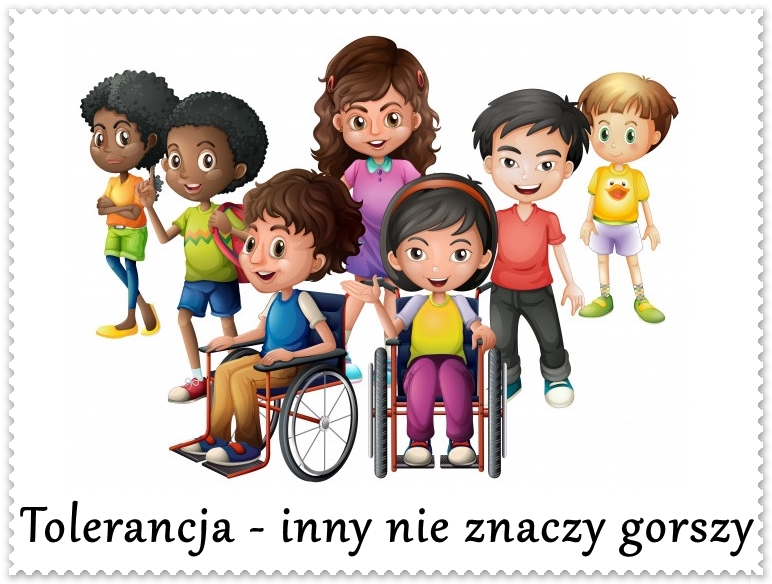 Pokoloruj obrazek poniżej.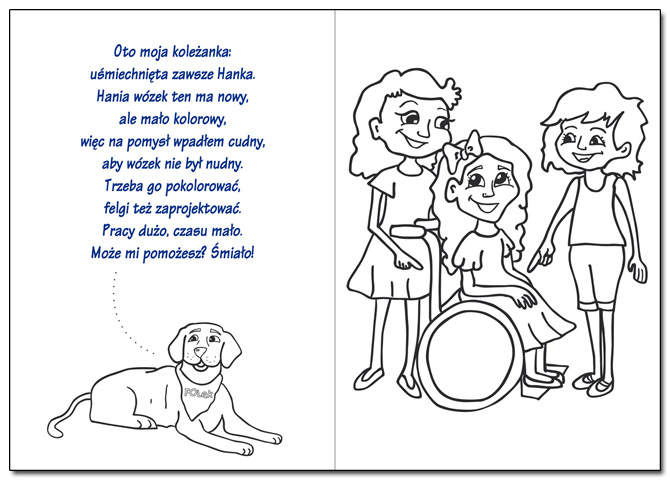 Poproś kogoś o przeczytanie wiersza Juliana Tuwima pt. Wszyscy dla wszystkichJulian TuwimWszyscy dla wszystkichMurarz domy buduje,Krawiec szyje ubrania,Ale gdzieżby co uszył,Gdyby nie miał mieszkania?A i murarz by przecieNa robotę nie ruszył,Gdyby krawiec mu spodniI fartucha nie uszył.Piekarz musi mieć buty,Więc do szewca iść trzeba,No, a gdyby nie piekarz,Toby szewc nie miał chleba.Tak dla wspólnej korzyściI dla dobra wspólnegoWszyscy muszą pracować,Mój maleńki kolego.